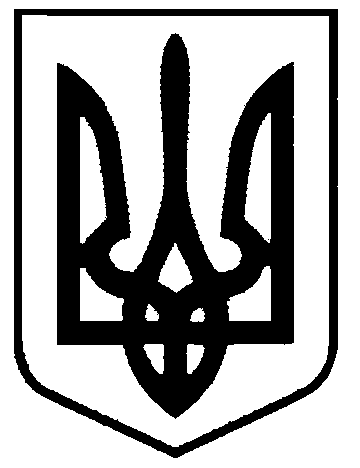 СВАТІВСЬКА МІСЬКА РАДАВИКОНАВЧИЙ КОМІТЕТРІШЕННЯВід «29» квітня 2016р.                                м. Сватове                                       № 21«Про видалення зелених насаджень»        Розглянувши акти  обстеження зелених насаджень №   1-7 від  28 квітня 2016 року,  що підлягають видаленню, складені на підставі звернень мешканців м. Сватове, враховуючи що дані зелені насадження є аварійними та сухостійними, керуючись ст. 30 Закону України «Про місцеве самоврядування в Україні», Постановою Кабінету Міністрів України № 1045 від 01.08.2006 року «Про затвердження Порядку видалення дерев, кущів, газонів і квітників у населених пунктах»,ст. 28 Закону України «Про благоустрій населених пунктів»,Виконавчий комітет Сватівської міської ради ВИРІШИВ:1.  Затвердити акти  обстеження зелених насаджень що підлягають видаленню №  1-7 від  28 квітня 2016 року.2.  Оформити ордери  на видалення дерев, враховуючи відсутність їх відновної вартості за   адресами: - пл. Привокзальна  буд.10 (ялина-1шт.);- вул. Садова 36 (липа-2шт.);-вул. ім. Мащенка 13 (липа)-вул. Трудова 114 (каштан-2шт.)-пров. Южний р-н буд. 1,2,3 (кленок -1 шт.) -майдан  Злагоди, сквер (туя «Складчаста»-10шт.; ялівець «Звичайний»-3 шт.;  туя «Західна»-18шт.; ялина «Європейська»-1 шт.; ялівець «Китайський»-4шт.; туя-1шт.;-вул. Садово-Набережна, берег р. Красна (верба-3 шт.).3.     Контроль за виконанням даного рішення покласти на заступника міського голови Євтушенко О.І.Сватівський міський  голова                                                   Є.В.Рибалко